pieczątka firmowa 									Załącznik nr 1 do SIWZ...........dnia ............r.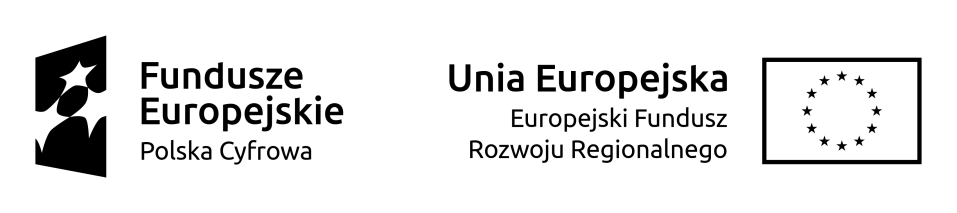 O F E R T Ana dostawę:macierzy dyskowejdla Sieci Badawczej Łukasiewicz- Przemysłowy Instytut Automatyki i Pomiarów PIAPPostępowanie o udzielenie zamówienia publicznego w trybiePrzetargu nieograniczonegoZnak KZP/09/2020DANE WYKONAWCYNazwa..................................................................................................................................................................................................................................................................................................Adres..................................................................................................................................................................................................................................................................................................Telefon..........................................................................................................................................Fax................................................................................................................................................E-mail...........................................................................................................................................I. Podstawowe informacje dotyczące oferty1. Cena za dostawę wraz z podatkiem VAT:                          złotych słownie.................................................................................................................................................................................................złotych).2. Termin dostawy:    ……………………dni kalendarzowych od podpisania umowy. 3. Okres gwarancji:……………….. miesięcy (słownie ……………………….. miesięcy)II. Opis sposobu wykonania dostawyPrzez wykonanie dostawy rozumie się dostarczenie wszystkich elementów zamówienia zgodnie z zakresem określonym  w pkt. III SIWZ na warunkach tam opisanych.GWARANCJANa wykonaną dostawę udzielam gwarancji na warunkach określonych w ofercie.III. Informacje dodatkoweInformuję że następujące prace powierzę podwykonawcom*) / żadnych prac nie powierzę podwykonawcom*) …………………………………………..………………………..………………………………………………………………………………………..*) niepotrzebne skreślić.IV. Oświadczenia Wykonawcy1.	Oświadczam, że zapoznałem się ze Specyfikacją Istotnych Warunków Zamówienia i nie wnoszę do niej żadnych uwag.2. 	Oświadczam, że zapoznałem się z projektem umowy i nie zgłaszam do niego żadnych zastrzeżeń.3.	 Oświadczam, że akceptujemy warunki płatności przedstawione we wzorze umowy.4.	 Oświadczam, że uważamy się za związanych niniejszą ofertą na okres 30 dni licząc od dnia otwarcia ofert (włącznie z tym dniem);5. 	Oświadczam, że zobowiązujemy się do zawarcia umowy w miejscu i terminie wyznaczonym przez Zamawiającego;6. 	Oświadczam, że numer rachunku rozliczeniowego wskazany we wszystkich fakturach, które będą wystawione, jest rachunkiem/nie jest rachunkiem*) dla którego zgodnie z Rozdziałem 3a ustawy z dnia 29 sierpnia 1997 r. - Prawo Bankowe (Dz. U. 2017.1876 ze zm.) prowadzony jest rachunek VAT.7. 	Jeśli numer rachunku rozliczeniowego wskazany przez Wykonawcę, o którym mowa pkt.6  jest rachunkiem dla którego zgodnie z Rozdziałem 3a ustawy z dnia 29 sierpnia 1997 r. - Prawo Bankowe (Dz. U. 2017.1876 ze zm.) prowadzony jest rachunek VAT to:Wykonawca oświadcza, że wyraża zgodę na dokonywanie przez Zamawiającego płatności systemie podzielonej płatności tzw. split payment. *) niepotrzebne skreślić.W załączeniu: Załącznik 1 do oferty  – Parametry oferowanego sprzętuZałącznik 2 do oferty – Oświadczenie osób fizycznych w zakresie art. 24 ust.1 ustawy Pzp.Załącznik 3 do oferty – Oświadczenie o przynależności do grupy kapitałowejOferta wraz z załącznikami zawiera łącznie ..........................ponumerowanych stron.Podpis i pieczątka imiennaosoby upoważnionej doreprezentowania firmyZałącznik nr 1 do OfertyOferowany sprzętUwaga: w kolumnie „oferowane” należy wpisać konkretne wartości parametrów oferowanego sprzętu.Macierz dyskowaOferowany typ / model: ……………..Producent: ………………Wartość brutto ogółem dla.…………………………………………………………………Załącznik nr 2 do ofertyOŚWIADCZENIE O BRAKU PODSTAW DO WYKLUCZENIA / I SPEŁNIENIA WARUNKÓW UDZIAŁU W POSTĘPOWANIU……………………        miejscowość, dataOŚWIADCZENIEPrzystępując do postępowania o udzielenie zamówienia publicznego nr KZP/09/2020Ja niżej podpisany ……………………………………………………………………………………(imię i nazwisko)Reprezentujący firmę …………………………………………………………..(nazwa podmiotu)Oświadczam, że na dzień składania ofert nie podlegam wykluczeniu z postępowania i spełniam warunki udziału w postępowaniu.W przedmiotowym postępowaniu Zamawiający zgodnie z art. 24 ust. 1 pkt. 12-23 ustawy PZP wykluczy:1.  wykonawcę, który nie wykazał spełniania warunków udziału w postępowaniu lub nie został zaproszony do negocjacji lub złożenia ofert wstępnych albo ofert, lub nie wykazał braku podstaw wykluczenia;2   wykonawcę będącego osobą fizyczną, którego prawomocnie skazano za przestępstwo:a) o którym mowa w art. 165a, art. 181–188, art. 189a, art. 218–221, art. 228–230a, art. 250a, art. 258 lub art. 270–309 ustawy z dnia 6 czerwca 1997 r. – Kodeks karny (Dz. U. poz. 553, z późn. zm.) lub art. 46 lub art. 48 ustawy z dnia 25 czerwca 2010 r. o sporcie (Dz. U. z 2016 r. poz. 176),b) o charakterze terrorystycznym, o którym mowa w art. 115 § 20 ustawy z dnia 6 czerwca 1997 r. – Kodeks karny,c)   skarbowe,d) o którym mowa w art. 9 lub art. 10 ustawy z dnia 15 czerwca 2012 r. o skutkach powierzania wykonywania pracy cudzoziemcom przebywającym wbrew przepisom na terytorium Rzeczypospolitej Polskiej (Dz. U. poz. 769);3.    wykonawcę, jeżeli urzędującego członka jego organu zarządzającego lub nadzorczego, wspólnika spółki w spółce jawnej lub partnerskiej albo komplementariusza w spółce komandytowej lub komandytowo-akcyjnej lub prokurenta prawomocnie skazano za przestępstwo, o którym mowa w pkt 13;4.   wykonawcę, wobec którego wydano prawomocny wyrok sądu lub ostateczną decyzję administracyjną o zaleganiu z uiszczeniem podatków, opłat lub składek na ubezpieczenia społeczne lub zdrowotne, chyba że wykonawca dokonał płatności należnych podatków, opłat lub składek na ubezpieczenia społeczne lub zdrowotne wraz z odsetkami lub grzywnami lub zawarł wiążące porozumienie w sprawie spłaty tych należności;5.  wykonawcę, który w wyniku zamierzonego działania lub rażącego niedbalstwa wprowadził zamawiającego w błąd przy przedstawieniu informacji, że nie podlega wykluczeniu, spełnia warunki udziału w postępowaniu lub obiektywne i niedyskryminacyjne kryteria, zwane dalej „kryteriami selekcji”, lub który zataił te informacje lub nie jest w stanie przedstawić wymaganych dokumentów;6.  wykonawcę, który w wyniku lekkomyślności lub niedbalstwa przedstawił informacje wprowadzające w błąd zamawiającego, mogące mieć istotny wpływ na decyzje podejmowane przez zamawiającego w postępowaniu o udzielenie zamówienia;7.  wykonawcę, który bezprawnie wpływał lub próbował wpłynąć na czynności zamawiającego lub pozyskać informacje poufne, mogące dać mu przewagę w postępowaniu o udzielenie zamówienia;8.  wykonawcę, który brał udział w przygotowaniu postępowania o udzielenie zamówienia lub którego pracownik, a także osoba wykonująca pracę na podstawie umowy zlecenia, o dzieło, agencyjnej lub innej umowy o świadczenie usług, brał udział w przygotowaniu takiego postępowania, chyba że spowodowane tym zakłócenie konkurencji może być wyeliminowane w inny sposób niż przez wykluczenie wykonawcy z udziału w postępowaniu;9.   wykonawcę, który z innymi wykonawcami zawarł porozumienie mające na celu zakłócenie konkurencji między wykonawcami w postępowaniu o udzielenie zamówienia, co zamawiający jest w stanie wykazać za pomocą stosownych środków dowodowych;10.  wykonawcę będącego podmiotem zbiorowym, wobec którego sąd orzekł zakaz ubiegania się o zamówienia publiczne na podstawie ustawy z dnia 28 października 2002 r. o odpowiedzialności podmiotów zbiorowych za czyny zabronione pod groźbą kary (Dz. U. z 2015 r. poz. 1212, 1844 i 1855 oraz z 2016 r. poz. 437 i 544);11.   wykonawcę, wobec którego orzeczono tytułem środka zapobiegawczego zakaz ubiegania się o zamówienia publiczne;12.   wykonawców, którzy należąc do tej samej grupy kapitałowej, w rozumieniu ustawy z dnia 16 lutego 2007 r. o ochronie konkurencji i konsumentów (Dz. U. z 2015 r. poz. 184, 1618 i 1634), złożyli odrębne oferty, oferty częściowe lub wnioski o dopuszczenie do udziału w postępowaniu, chyba że wykażą, że istniejące między nimi powiązania  nie prowadzą do zakłócenia konkurencji w postępowaniu o udzielenie zamówienia.Ponadto zamawiający przewiduje możliwość wykluczenia wykonawcy w sytuacji:1.   w stosunku do którego otwarto likwidację, w zatwierdzonym przez sąd układzie w postępowaniu restrukturyzacyjnym jest przewidziane zaspokojenie wierzycieli przez likwidację jego majątku lub sąd zarządził likwidację jego majątku w trybie art. 332 ust. 1 ustawy z dnia 15 maja 2015 r. – Prawo restrukturyzacyjne (Dz. U. z 2015 r. poz. 978, 1259, 1513, 1830 i 1844 oraz z 2016 r. poz. 615) lub którego upadłość ogłoszono, z wyjątkiem wykonawcy, który po ogłoszeniu upadłości zawarł układ zatwierdzony prawomocnym postanowieniem sądu, jeżeli układ nie przewiduje zaspokojenia wierzycieli przez likwidację majątku upadłego, chyba że sąd zarządził likwidację jego majątku w trybie art. 366 ust. 1 ustawy z dnia 28 lutego 2003 r. – Prawo upadłościowe (Dz. U. z 2015 r. poz. 233, 978, 1166, 1259 i 1844 oraz z 2016 r. poz. 615);2.  który w sposób zawiniony poważnie naruszył obowiązki zawodowe, co podważa jego uczciwość, w szczególności gdy wykonawca w wyniku zamierzonego działania lub rażącego niedbalstwa nie wykonał lub nienależycie wykonał zamówienie, co zamawiający jest w stanie wykazać za pomocą stosownych środków dowodowych;3.  jeżeli wykonawca lub osoby, o których mowa w ust. 1 pkt 14, uprawnione do reprezentowania wykonawcy pozostają w relacjach określonych w art. 17 ust. 1 pkt 2–4 z:a) zamawiającym,b) osobami uprawnionymi do reprezentowania zamawiającego,c)   członkami komisji przetargowej,d) osobami, które złożyły oświadczenie, o którym mowa w art. 17 ust. 2a– chyba że jest możliwe zapewnienie bezstronności po stronie zamawiającego w inny sposób niż przez wykluczenie wykonawcy z udziału w postępowaniu;4.  który, z przyczyn leżących po jego stronie, nie wykonał albo nienależycie wykonał w istotnym stopniu wcześniejszą umowę w sprawie zamówienia publicznego lub umowę koncesji, zawartą z zamawiającym, o którym mowa w art. 3 ust. 1 pkt 1–4, co doprowadziło do rozwiązania umowy lub zasądzenia odszkodowania;5.  będącego osobą fizyczną, którego prawomocnie skazano za wykroczenie przeciwko prawom pracownika lub wykroczenie przeciwko środowisku, jeżeli za jego popełnienie wymierzono karę aresztu, ograniczenia wolności lub karę grzywny nie niższą niż 3000 złotych;6.  jeżeli urzędującego członka jego organu zarządzającego lub nadzorczego, wspólnika spółki w spółce jawnej lub partnerskiej albo komplementariusza w spółce komandytowej lub komandytowo-akcyjnej lub prokurenta prawomocnie skazano za wykroczenie, o którym mowa w pkt 5;7.  wobec którego wydano ostateczną decyzję administracyjną o naruszeniu obowiązków wynikających z przepisów prawa pracy, prawa ochrony środowiska lub przepisów o zabezpieczeniu społecznym, jeżeli wymierzono tą decyzją karę pieniężną nie niższą niż 3000 złotych;8.  który naruszył obowiązki dotyczące płatności podatków, opłat lub składek na ubezpieczenia społeczne lub zdrowotne, co zamawiający jest w stanie wykazać za pomocą stosownych środków dowodowych, z wyjątkiem przypadku, o którym mowa w ust. 1 pkt 15, chyba że wykonawca dokonał płatności należnych podatków, opłat lub składek na ubezpieczenia społeczne lub zdrowotne wraz z odsetkami lub grzywnami lub zawarł wiążące porozumienie w sprawie spłaty tych należności.Ponadto oświadczam, że spełniam warunki udziału w postępowaniu dotyczące:kompetencji lub uprawnień do prowadzenia określonej działalności zawodowej, o ile wynika to z odrębnych przepisów.sytuacji ekonomicznej lub finansowejzdolności technicznej lub zawodowejInformacja w związku z poleganiem na zasobach innych podmiotówOświadczam, że w celu wykazania spełniania warunków udziału w postępowaniu, określonych przez zamawiającego w rozdz. V SIWZ polegam na zasobach następującego/ych podmiotu/ów:………………………………………………………………………………………………………………………………………………………………………………………………………………………………………………………………(wskazać podmiot i określić odpowiedni zakres dla wskazanego podmiotu)Oświadczenie dotyczące podmiotu, na którego zasoby powołuje się wykonawcaOświadczam, że w stosunku do następującego/ych podmiotu/tów, na którego/ych zasoby powołuję się w niniejszym postępowaniu, tj.: …………………………………………………………… (podać pełną nazwę/firmę, adres, a także w zależności od podmiotu: NIP/PESEL, KRS/CEiDG) nie zachodzą podstawy wykluczenia z postępowania o udzielenie zamówieniaOświadczenie dotyczące podwykonawcy niebędącego podmiotem, na którego zasoby powołuje się wykonawcaOświadczam, że  w stosunku  do  następującego/ych podmiotu/tów,  będącego/ych podwykonawcą/ami:……………………………………………………………………..….……	(podać pełną nazwę/firmę, adres, a także w zależności od podmiotu:NIP/PESEL, KRS/CEiDG), nie zachodzą podstawy wykluczenia z postępowania o udzielenie zamówienia.………………………………………podpis Wykonawcy lub osoby/osób upoważnionej/ych do reprezentowaniaDokument, który Wykonawca zobowiązany jest złożyć w terminie 3 dni od dnia zamieszczenia na stronie internetowej Zamawiającego informacji, o której mowa w art. 86 ust. 5...................................................................................Nazwa (firma) Wykonawcy albo Wykonawców ubiegających się wspólnie o udzielenie zamówieniaOŚWIADCZENIE O GRUPIE KAPITAŁOWEJMy, niżej podpisani, działając w imieniu i na rzecz:..................................................................................................................................................(nazwa /firma/ i adres Wykonawcy/ Wykonawców wspólnie ubiegających się o udzielenie zamówienia)niniejszym oświadczamy, że ubiegając się o zamówienie publiczne na:Na dostawę macierzy dyskowejKZP/09/2020należymy do tej samej grupy kapitałowej, o której mowa w art. 24 ust. 1 pkt 23 z dnia 29 stycznia 2004 r. Prawo zamówień publicznych (Dz. U. z 2018 r. poz. 1986 z późn. zm), w skład której wchodzą następujące podmioty: ……………………………….*nie należymy do grupy kapitałowej** zaznaczyć odpowiednie…………………., dnia …………………….				…………………….(miejscowość)							(podpis i pieczątka uprawomocnionego przedstawiciela WykonawcyOświadczenie  wykonawcy w zakresie wypełnienia obowiązków informacyjnych przewidzianych w art. 13 lub art. 14 RODOOświadczenie należy złożyć wraz z ofertąOświadczam, że wypełniłem obowiązki informacyjne przewidziane w art. 13 lub art. 14 RODO1) wobec osób fizycznych, od których dane osobowe bezpośrednio lub pośrednio pozyskałem w celu ubiegania się o udzielenie zamówienia publicznego w niniejszym postępowaniu.																					……………………..										Podpis i pieczątka imiennaosoby upoważnionej doreprezentowania firmyParametrŻądany przez zamawiającego OferowanyObudowaDo instalacji w standardowej szafie RACK 19”. Rozwiązanie może zajmować maksymalnie 2U i pozwalać na instalację 24 dysków 2.5”. W komplecie szyny umożliwiające montaż macierzy w szafie rack.KontroleryDwa kontrolery RAID pracujące w układzie active-active posiadające łącznie minimum osiem portów SAS 12Gb/s. Należy dostarczyć również min. 4 kable HD Mini SAS 12Gb o dł. min. 2m.Cache8GB na kontroler, pamięć cache zapisu mirrorowana między kontrolerami, podtrzymywana bateryjnie przez min. 72h w razie awarii.Dyski Zainstalowane 12 dysków SSD 2,5” Hot-Plug SAS 12Gb o pojemności min. 1,92 TB. Możliwość rozbudowy przez dokładanie kolejnych dysków/półek dyskowych do łącznie minimum 276 dysków. Możliwość mieszania typów dysków w obrębie macierzy oraz pojedynczej półki.Oprogramowanie/FunkcjonalnościLicencja zaoferowanej macierzy powinna umożliwiać podłączanie minimum 8 hostów bez konieczności zakupu dodatkowych licencji. Konieczne jest posiadanie automatycznego, bez interwencji człowieka, rozkładania danych między dyskami poszczególnych typów (tzw. auto-tiering). Dane muszą być automatycznie przemieszczane między rożnymi typami dysków.Możliwość wykorzystania dysków SSD jako cache macierzy, możliwość rozbudowy pamięci cache do min. 4TB poprzez dyski SSD.Macierz musi posiadać funkcjonalność zdalnej replikacji danych do macierzy tej samej rodziny w trybie asynchronicznym.Wsparcie dla systemów operacyjnychWindows Server 2012 R2, Windows Server 2016, Red Hat Enterprise Linux (RHEL), SLES, Vmware ESXi.BezpieczeństwoCiągła praca obu kontrolerów nawet w przypadku zaniku jednej z faz zasilania. Zasilacze, wentylatory, kontrolery RAID redundantne. Przedni panel zamykany na klucz chroniący dyski twarde przed nieuprawnionym wymontowaniem.Warunki gwarancji dla macierzyGwarancja producenta min. 60 miesięcy z czasem reakcji do następnego dnia roboczego od przyjęcia zgłoszenia, możliwość zgłaszania awarii 24x7x365 poprzez ogólnopolską linię telefoniczną producenta. Zamawiający wymaga od podmiotu realizującego serwis lub producenta sprzętu dołączenia do oferty oświadczenia, że w przypadku wystąpienia awarii dysku twardego w urządzeniu objętym aktywnym wparciem technicznym, uszkodzony dysk twardy pozostaje u Zamawiającego. Firma serwisująca musi posiadać min. ISO-9001:2015 na świadczenie usług serwisowych oraz posiadać autoryzacje producenta urządzeń – dokumenty potwierdzające należy załączyć do oferty.Wymagane dołączenie do oferty oświadczenia Producenta potwierdzającego, że Serwis urządzeń będzie realizowany bezpośrednio przez Producenta i/lub we współpracy z Autoryzowanym Partnerem Serwisowym Producenta.Możliwość rozszerzenia gwarancji przez producenta do 7 lat.Możliwość sprawdzenia statusu gwarancji poprzez stronę producenta podając unikatowy numer urządzenia oraz pobieranie uaktualnień mikrokodu oraz sterowników nawet w przypadku wygaśnięcia gwarancji macierzy.Dokumentacja użytkownikaZamawiający wymaga dokumentacji w języku polskim lub angielskimCertyfikatyMacierz musi być wyprodukowany zgodnie z normą ISO-9001:2015, ISO-14001:2015 oraz ISO-50001:2011. 
Macierz musi posiadać deklarację CE.Gwarancja24 miesiące